         R E P U B L I K A   H R V A T S K AVUKOVARSKO-SRIJEMSKA ŽUPANIJA  OPĆINA BABINA GREDA 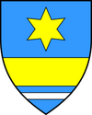         OPĆINSKO VIJEĆEKLASA: 351-04/24-01/1URBROJ: 2196-7-01-24-1Babina Greda, 27. ožujka 2024.    Na temelju odredbe članka 69. st. 4. Zakona o gospodarenju otpadom („Narodne novine“ br. 84/21)  i  članka 18. Statuta Općine Babina Greda  („Službeni vjesnik Vukovarsko-srijemske županije“ br. 11/09, 04/13, 03/14, 01/18, 13/18, 03/20, 04/21, 16/23 i 18/23), Općinsko vijeće Općine Babina Greda na 27. sjednici održanoj dana 27. ožujka 2024. godine, donosiO D  L  U  K  UO USVAJANJU IZVJEŠĆA O IZVRŠENJUPLANA GOSPODARENJA OTPADOMOPĆINE BABINA GREDA ZA 2023. GODINUČlanak 1.Prihvaća se Izvješće o izvršenju Plana gospodarenja otpadom Općine Babina Greda za 2023. godinu.Članak 2.Navedeno Izvješće iz članka 1., čini sastavni dio ove Odluke.Članak 3.Ova Odluka i Izvješće stupaju na snagu osmog (8) dana od dana objave u „Službenom vjesniku“ Vukovarsko-srijemske županije.                                                                                                             Predsjednik                                                                                                        Općinskog vijeća:                                                                                                           Tomo Đaković                R E P U B L I K A   H R V A T S K AVUKOVARSKO-SRIJEMSKA ŽUPANIJA  OPĆINA BABINA GREDA         OPĆINSKO VIJEĆEIZVJEŠĆE O IZVRŠENJU PLANA GOSPODARENJA OTPADOM OPĆINE BABINA GREDA ZA 2023. GODINU Babina Greda, ožujak 2024. godineSADRŽAJ: 1.	UVOD	12.	PROVEDBA ZAKONSKIH OBVEZA	23.	STANJE U GOSPODARENJU OTPADOM	23.2. Evidencija nastajanja otpada	24. GOSPODARENJE OTPADOM	44.1. Komunalni otpad	44.2. Odlagališta otpada i sanacija	55. PROVEDBA MJERA GOSPODARENJA OTPADOM ODREĐENIH PLANOM GOSPODARENJA OTPADOM RH	65.1. Cilj 1 – unaprijediti sustav gospodarenja komunalnim otpadom	65.2. Cilj 2. Unaprijediti sustav gospodarenja posebnim kategorijama otpada	75.3. Cilj 3. Sanacija lokacija onečišćenih otpadom	85.4. Cilj 4. Kontinuirano provoditi izobrazno informativne aktivnosti	96. PRILOZI………………………………………………………………..………………….10UVODZakon o gospodarenju otpadom (NN 84/21) utvrđuje mjere za sprječavanje ili smanjenje štetnog djelovanja otpada na ljudsko zdravlje i okoliš. Navedenim mjerama postiže se smanjenje količina otpada u nastanku i/ili proizvodnji, uređuje gospodarenje otpadom bez uporabe rizičnih postupaka po ljudsko zdravlje i okoliš, te potiče korištenje vrijednih svojstava otpada. Sukladno dostupnim podatcima o popisu stanovništva iz 2021. godine, na području Općine Babina Greda živi ukupno 2784 stanovnika u 945 kućanstva.Tablica 1. Rezultati popisa stanovništva 2021.g.Realizacija navedenih ciljeva, prema Planu gospodarenja otpadom RH, obuhvaća određene mjere koje su u nadležnosti županije i one koje su u nadležnosti jedinica lokalne samouprave. Mjere u nadležnosti jedinica lokalne samouprave uključuju: provedbu kućnog kompostiranja (suradnja s FZOEU),nabavu opreme, vozila za odvojeno prikupljanje papira, kartona, metala, plastike, stakla i tekstila,izgradnja sortirnica - postrojenja za sortiranje odvojeno prikupljenog papira, kartona, metala, plastike, stakla i tekstila, izgradnja reciklažnih dvorišta,uvođenje naplate prikupljanja i obrade miješanog i biorazgradivog komunalnog otpada po količini (suradnja s MZOE),nabava opreme i vozila za odvojeno prikupljanje biootpada,izgradnja postrojenja za biološku obradu odvojeno prikupljenog biootpada,praćenje udjela biorazgradivog otpada u miješanom komunalnom otpadu,izgradnja i opremanje reciklažnih dvorišta za građevinski otpad, u suradnji sa županijom, i uz mogućnost privatnog ulaganja,uspostavljanje sustava gospodarenja muljem (suradnja s MZOE, Ministarstvom poljoprivrede, Hrvatskim vodama i isporučiteljem vodnih usluga),izrada Studije procjene količine otpada koji sadrži azbest po županijama (suradnja s HAOP-om),izgradnja odlagališnih ploha za odlaganje građevinskog otpada koji sadrži azbest (suradnja s županijom),izrada Plana zatvaranja odlagališta neopasnog otpada (suradnja s MZOE, HAOP-om i županijom),sanacija odlagališta neopasnog otpada,sanacija lokacija onečišćenih otpadom odbačenim u okoliš.provedba izobrazno-informativnih aktivnosti o održivom gospodarenju otpadom (suradnja s MZOE, FZOEU, HAOP-om, JLS i civilnim društvom),izobrazba svih sudionika uključenih u nadzor gospodarenja otpadom.1PROVEDBA ZAKONSKIH OBVEZAGradovi i općine imaju zakonsku obvezu izrade i donošenja Plana gospodarenja otpadom koji treba biti usklađen s odredbama Zakona, propisa donesenih na temelju njega i PGO RH, te sukladno tome izradu godišnjih Izvješća o provedbi PGO RH na svom području.Općina Babina Greda je sukladno zakonskim obvezama donijela Plan gospodarenja otpadom Općine Babina Greda za razdoblje 2017. – 2023.g. („Službeni vjesnik Vukovarsko – srijemske županije“ br. 15/17) koji na sveobuhvatan način daje pregled stanja i potreba u gospodarenju otpadom na području Općine Babina Greda te podatke o lokacijama, količinama otpada, ciljeve i mjere za sprječavanje otpada, opće mjere za gospodarenje otpadom, te sve ostalo potrebno za provođenje predmetnog Plana. STANJE U GOSPODARENJU OTPADOMGospodarenje otpadom obuhvaća djelatnosti sakupljanja, prijevoza, oporabe i druge obrade otpada. Ono također uključuje nadzor nad tim postupcima, nadzor i mjere koje se provode na lokacijama nakon zbrinjavanja otpada kao i radnje koje poduzima trgovac otpadom ili posrednik.Na području Općine Babina Greda nema većih tvrtki koje bi bile značajne s aspekta proizvodnje većih količina otpada.3.2. Evidencija nastajanja otpadaNa području Općine Babina Greda je tijekom 2023. godine u raznim djelatnostima proizvedeno ukupno 461,11 t otpada, od čega 461,11 t neopasnog i 0,00 t opasnog otpada. U Tablici 2. predstavljene su količine proizvedenog neopasnog otpada po grupama, dok Tablica 3. prikazuje popis količina opasnog proizvedenog otpada u Općini Babina Greda za 2023. godinu po grupama otpada.Tablica 2. Količine prijavljenog nastalog neopasnog proizvodnog otpada u 2023. godini2Tablica 2. Količine prijavljenog nastalog opasnog proizvodnog otpada u 2023. godini34. GOSPODARENJE OTPADOM4.1. Komunalni otpadNa području Općine Babina Greda organizirano se sakuplja komunalni otpad koji nastaje u kućanstvima i obrtima u svim jedinicama lokalne samouprave. On se evidentira pri komunalnim poduzećima koja obavljaju djelatnost sakupljanja tog otpada. Otpad se sakuplja u plastičnim vrećama, posudama (80 l, 120 l i 240 l), najčešće volumena 120 litara i kontejnerima (5 m3, 7 m3), te odlaže bez prethodne obrade na odlagališta. Organizirano se i odvojeno također prikuplja papir i karton, plastika i biootpad (zeleni otpad, trava, granje) kao i miješani komunalni otpad na kućnom pragu. Tijekom 2023. godine sakupljanje komunalnog otpada s područja Općine Babina Greda provodio je koncesionar/pružatelj javne usluge sakupljanja komunalnog i biorazgradivog otpada – tvrtka Strunje trade d.o.o. iz Privlake sve do 20.08.2023. godine, jer je nakon toga sporazumnim raskidom I raskinuta koncesija o sakupljanju i odvozu komunalnog otpada na području Općine Babina Greda s koncesionarom Strunje trade d.o.o. iz Privlake.Nakon sporazumnom raskida, Općina Babina Greda je pristupila riješavanju problema oko odvoza i pokrenula proces kupovine udjela u tvrtki Čistoća Županja d.o.o. Cijelo vrijeme dok je process kupovine se provodio tvrtka Čistoća Županja d.o.o. je odvozila redovno komunalni otpada s područja Općine Babina Greda, što je ista općina za tu uslugu platila odvoz svojih mještana 3 mjeseca dok se ista tvrtka organizirala tj. provela čipiranje svih kanti miješanog komunalnog otpada, podijelila kante za biootpad kao i prikupila zakonske izjave od korisnika usluge s područja Općine Babina Greda.U Tablici 4. prikazano je gospodarenje miješanim komunalnim otpadom i način obračuna troškova na području Općine Babina Greda za 2023. godinu. Miješanog komunalnog otpada u 2023. godini sa područja Općine Babina Greda za 2023. godinu odloženo je ukupno 252,72 tona ili 58% od ukupne količine otpada koje je davatelj javne usluge sakupio s područja Općine Babina Greda. U Grafikonu 1. prikazana je ukupna količina miješanog komunalnog otpada (KB 20 03 01) u strukturi ukupno sakupljenog komunalnog otpada sa područja Općine Babina Greda za 2023. godinu. Sva količina sakupljenog miješanog komunalnog otpada odložena je na odlagalištu “Vitika”, Đakovo i odlagalištu “Stara ciglana” u Županji.Tablica 4. Gospodarenje komunalnim otpadom na području Općine Babina Greda za 2023. godinu4Grafikon 1. Ukupna količina odloženog otpada4.2. Odlagališta otpada i sanacija Na području Općine Babina Greda nema službenih odlagališta otpada, već je bilo prisutno nekoliko “divljih odlagališta otpada” – lokacija onečišćenih otpadom. Navedena “divlja odlagališta otpada” su evidentirana zapisnikom komunalnog redara, te ih je Općina Babina Greda tijekom 2022. godine prijavila na javni poziv Fonda za zaštita okoliša i energetsku učinkovitost za neposredno uklanjanje otpada odbačenog u okoliš, tzv. „divlja odlagališta“ ( ZO-1/2022), te iste sanirala. Tablica 4. Stanje na odlagalištima komunalnog i neopasnog otpada u Općini Babina Greda5. PROVEDBA MJERA GOSPODARENJA OTPADOM ODREĐENIH PLANOM GOSPODARENJA OTPADOM RHŽupanije i JLS obvezni su na svom području osigurati uvjete i provedbu mjera za gospodarenje otpadom koje propisuju Vlada RH i MZOE. Njih definira Plan gospodarenja otpadom RH kojim su određeni ciljevi gospodarenja otpadom koje je potrebno postići do 2023. u odnosu na 2015. godinu. Mjere za ostvarenje ciljeva čiji su nosioci županija i JLS su sljedeći:5.1. Cilj 1 – unaprijediti sustav gospodarenja komunalnim otpadom1.1. Smanjiti ukupnu količinu proizvedenog komunalnog otpada za 5%Općina Babina Greda je tijekom 2022.g. aplicirala na natječaj FZOEU putem kojega su se tijekom 2023.g. nabavili spremnici za odvojeno prikupljanje otpada iz kućanstava, a iste je općina i podijelila svojim mještanima. Općina je putem istog natječaja dobila sufinanciranje za provedbu edukacijskih aktivnosti stanovništva te je u planu povećanom edukacijom osvijestiti stanovništvo kako bi se smanjile količine proizvedenog otpada.1.2. Izdvojeno prikupiti 60% mase proizvedenog komunalnog otpada (papir, staklo, plastika, metal, biootpad, itd.)Općina Babina Greda je za potrebe ostvarenja ovog cilja izgradila reciklažno dvorište na kojem je stanovnicima osigurana odvojena primopredaja otpada. Reciklažno dvorište Općine Babina Greda stavljeno je u funkciju tijekom 2021. godine, a na njemu je tijekom 2022.g. prikupljeno ukupno 15,958 t otpada, a tijekom 2023. godine prikupljeno ukupno 42,62 t.  Tijekom 2023.g. na području Općine Babina Greda odvojeno je prikupljeno 42% od ukupne mase proizvedenog otpada. Općina Babina Greda nudi mogućnost prikupljanja preko 29 vrsta raznog otpada na području općine i to predajom istoga u reciklažno dvorište koje radi svaki radni dan 8 sati.Tablica 5. Mjere za odvojeno prikupljanje komunalnog otpada61.3. Odvojeno prikupiti 40% mase proizvedenog biootpada koji je sastavni dio 	komunalnog otpadaBiootpad predstavlja biološki razgradivi otpad iz vrtova i parkova, hranu i kuhinjski otpad iz kućanstava, ugostiteljskih i maloprodajnih objekata, te slični otpad iz proizvodnje prehrambenih proizvoda. Za odvojeno prikupljanje biootpada potrebno je na razini JLS osigurati opremu i vozila za njihovo odvojeno prikupljanje, te izgraditi postrojenja za njihovu biološku obradu. U tim postrojenjima se biootpad aerobno (kompostište) ili anaerobno razgrađuje te proizvodi kompost, digestat ili bioplin. Ovom mjerom se dodatno smanjuje i ukupna količina odloženog otpada na odlagališta. Općina Babina Greda tijekom 2023.g. nije imala uspostavljen sustav odvojenog prikupljanja proizvedenog biootpada koji je sastavni dio komunalnog otpada već se isti kompostirao na lokacijama kućanstava. Odvoz biotpada je krenuo tek u mjesecu prosincu 2023. godine.1.4. Odložiti na odlagališta manje od 25% mase proizvedenog komunalnog otpada.Odvojeno odloženi miješani komunalni otpad u 2023. godini iznosio je 58% od ukupno prikupljenog otpada. U 2023. godine na području Općine Babina Greda stanovništvo je bilo u mogućnosti predati otpad putem sustava prikupljanja na kućnom prage te putem reciklažnog dvorišta. 5.2. Cilj 2. Unaprijediti sustav gospodarenja posebnim kategorijama otpadaU sustave gospodarenja posebnim kategorijama otpada spada gospodarenje slijedećim vrstama otpada:Ambalažni otpadElektrični i elektronički otpadOtpadne gumeOtpadna uljaOtpadna vozilaOtpadne baterije i akumulatoriOtpad koji sadrži azbestOstale posebne kategorije otpada (medicinski otpad, otpadni mulj, Otpad iz proizvodnje TiO2 i PCT, otpadni poliklorirani bifenili (PCB) i poliklorirani terpenfenili (PCT), otpadni tekstil i obuća)Tijekom 2023.g na području Općine Babina Greda u funkciji je bilo reciklažno dvorište. Na taj način unaprijeđen je sustav gospodarenja posebnim kategorijama otpadom te su na kućnom pragu i putem reciklažnog dvorišta skupljene slijedeće količine posebnih kategorija otpada:Ambalažni otpad – 9,578 tOtpadne gume – 3,142 tMiješani glomazni otpad – 21,05 tPapir i karton – 11,444 tStaklo – 1,312 tTekstil i odjeća – 2,041 tJestiva ulja i masti – 0,112 tElektronička oprema – 1,256 tPlastika – 12,233 tMetali – 0,436 t                                                                                                            7Grafikon 2. Količine sakupljenih posebnih kategorija otpada u tonama5.3. Cilj 3. Sanacija lokacija onečišćenih otpadomMjere sanacija lokacija onečišćenih otpadom i sanacija odlagališta neopasnog otpada u nadležnosti su jedinica lokalne samouprave. Za ostvarivanje ovog cilja potrebno je izraditi Plan zatvaranja odlagališta neopasnog otpada, te provesti sanacije lokacija onečišćenih otpadom koji je bačen u okoliš. Općina Babina Greda je tijekom 2023. godine nije imala niti jednu sanaciju odbačenog otpada o svojem trošku.Tablica 7. Mjere sanacija lokacija onečišćenih otpadom85.4. Cilj 4. Kontinuirano provoditi izobrazno informativne aktivnostiOpćina Babina Greda je tijekom 2023.g. provodila edukacijske aktivnosti. Tijekom 2022.g. Općina Babina Greda je aplicirala na natječaj FZOEU za provođenje edukacijskih aktivnosti što je realizirano početkom 2023. godine.Pregled provedenih izbrazno - informativnih aktivnosti u 2023. godini:Općina Babina Greda je u 2023. godini održala radionice za djecu u vrtiću kao i za djecu u OŠ. Mijat Stojanović, ali i za svoje mještane općine gdje je predstavljeno značenje i pojam  pametnog odvjanja komunalnog otpada, i na koji način se otpad razdvaja. Također općina je podjelila letke svojim mještanima u kojem su dobili informacije oko razvrstavanja otpada na području Općine Babina Greda.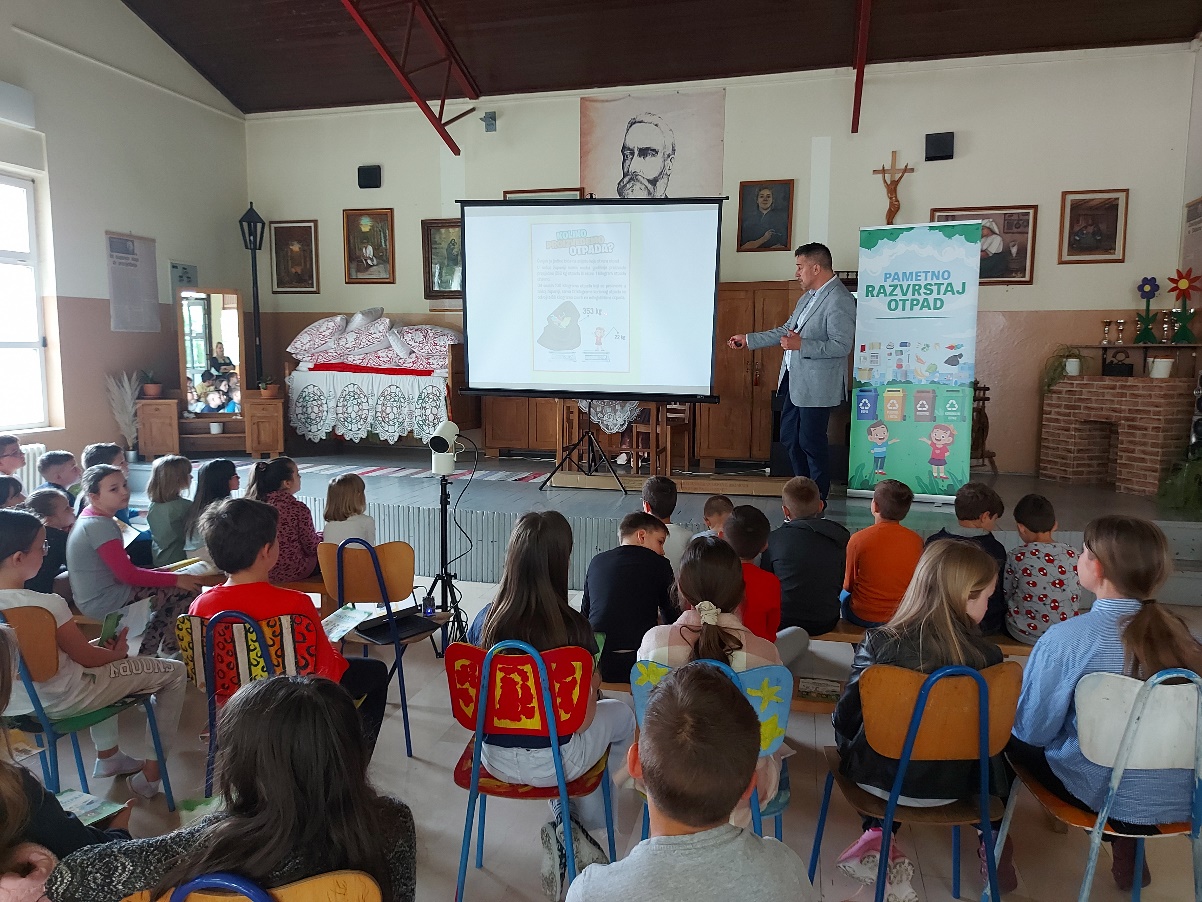 9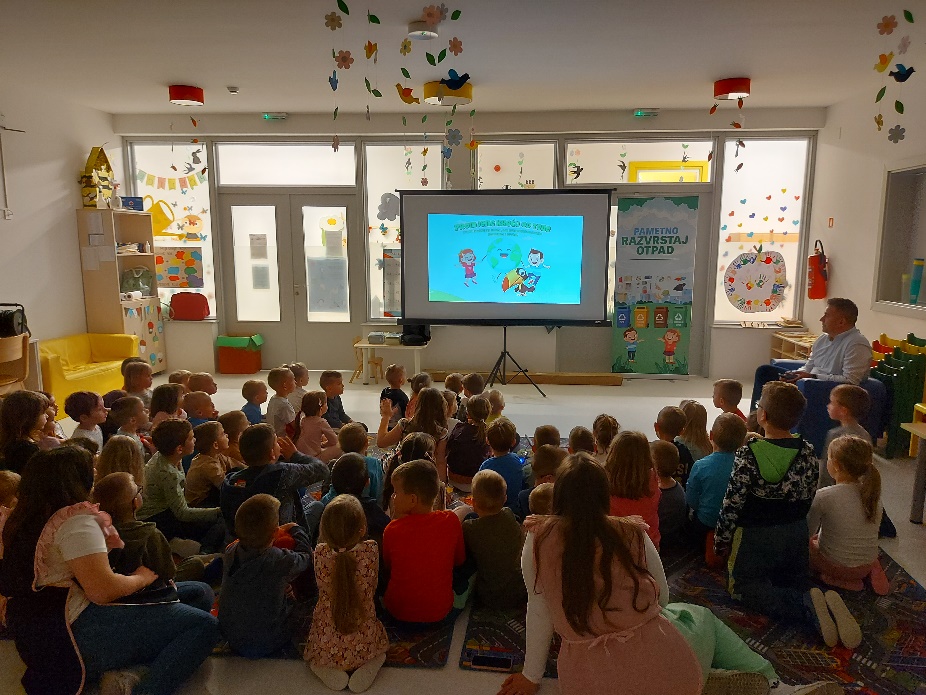 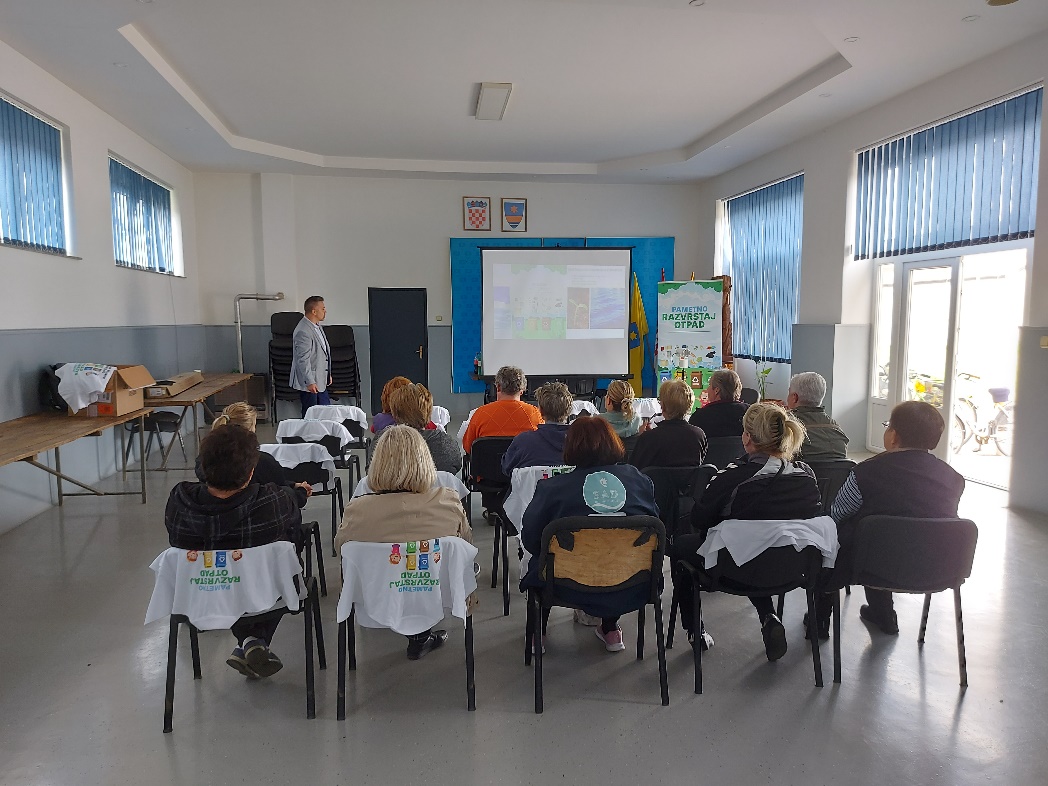 6. PRILOZI10+*xfs*pvs*lsu*cvA*xBj*qEC*oCa*qdA*uEw*nqE*pBk*-
+*yqw*wEv*wah*yuc*ugc*dzi*lro*rdz*Bbo*jus*zew*-
+*eDs*lyd*lyd*lyd*lyd*vcz*gEi*Dcb*kez*jnB*zfE*-
+*ftw*cck*Bgs*lkm*lij*ctk*cib*yzd*kqb*gwg*onA*-
+*ftA*yfb*uDE*sht*wvC*rxi*srD*qjc*krq*xga*uws*-
+*xjq*ozl*jEk*cdw*chy*Awn*hAw*zFm*eDs*bhs*uzq*-
Općina Babina GredaOpćina Babina GredaUkupno popisane osobeUkupan broj stanovnikaKućanstvaKućanstvaStambene jediniceStambene jediniceOpćina Babina GredaOpćina Babina GredaUkupno popisane osobeUkupan broj stanovnikaUkupnoPrivatna kućanstvaUkupnoStanovi za stalno stanovanjeOpćina Babina GredaOpćina Babina Greda2.8222.7849459441.2981.291NaseljeBabina Greda2.8222.7849459441.2981.291Grupa otpada:Količina (t)02 00 00 – Otpad iz poljoprivrede, vrtlarstva, proizvodnje vodenih kultura, šumarstva, lova i ribolova i pripremanja hrane i obrade0,0003 00 00 – Otpad od prerade drveta i proizvodnje ploča i namještaja, celuloze, papira i kartona0,0004 00 00 – Otpad iz kožarske, tekstilne i krznarske industrije0,0008 00 00 – Otpad od proizvodnje formulacija, prodaje i primjene premaza (boje, lakovi i staklasti emal) ljepila, sredstva za brtvljenje i tiskarskih boja0,0010 00 00 – Otpad iz termičkih procesa0,0012 00 00 – Otpad od oblikovanja i površinske fizičko-kemijske obrade metala i plastike0,0015 00 00 – Otpadna ambalaža; apsorbensi, materijali za brisanje i upijanje, filtarski materijali i zaštitna odjeća koja nije specifirana na drugi način36,5316 00 00 – Otpad koji nije drugdje specificiran5,94217 00 00 – Građevinski otpad i otpad od rušenja objekata (uključujući i otpad iz iskapanja onečišćenog tla)0,0018 00 00 – Otpad koji nastaje kod zaštite zdravlja ljud i životinja i/ili srodnih istraživanja (osim otpada iz kuhinja i restorana koji ne potječe iz neposredne zdravstvene zaštite)0,0019 00 00 – Otpad iz uređaja za obradu otpada, gradskih otpadnih voda i pripremu pitke vode i vode za industrijsku uporabu0,0020 00 00 – Komunalni otpad (otpad iz domaćinstava, trgovine, zanatstva i slični otpad iz proizvodnih pogona i institucija), uključujući odovojeno prikupljene frakcije418,64UKUPNO:	461,11Grupa otpada:Količina (t)02 00 00 – Otpad iz poljoprivrede, vrtlarstva, proizvodnje vodenih kultura, šumarstva, lova i ribolova i pripremanja hrane i obrade0,0003 00 00 – Otpad od prerade drveta i proizvodnje drvnih panela i namještaja, celuloze, papira i kartona0,0006 00 00 – Otpad iz anorganskih kemijskih procesa0,0007 00 00 – Otpad iz organskih kemijskih spojeva0,0008 00 00 – Otpad od proizvodnje formulacija, prodaje i primjene premaza (boje, lakovi i staklasti emajl) ljepila, sredstva za brtvljenje i tiskarskih boja0,0011 00 00 – Otpad od kemijske površinske obrade i prevlačenja metala i drugih materijala; hidrometalurgije obojenih metala0,0012 00 00 – Otpad od mehaničkog oblikovanja, te fizikalne i mehaničke obrade metala i plastike 0,0013 00 00 – Otpadna ulja i otpad od tekućih goriva (osim jestivog ulja i otpada grupe 05, 12, 19)0,0014 00 00 – Otpadna organska otapala, rashladni i potisni mediji (osim 07 00 00 i 08 00 00)0,0015 00 00 – Otpadna ambalaža; apsorbensi, materijali za brisanje i upijanje, filtarski materijali i zaštitna odjeća koja nije specifirana na drugi način0,0016 00 00 – Otpad koji nije drugdje specificiran0,0017 00 00 – Građevinski otpad i otpad od rušenja objekata (uključujući i otpad iz iskapanja onečišćenog tla)0,0018 00 00 – Otpad koji nastaje kod zaštite zdravlja ljudi i životinja i/ili srodnih istraživanja (isključujući otpad iz kuhinja i restorana koji ne potječe iz neposredne zdravstvene zaštite)0,0019 00 00 – Otpad iz uređaja za obradu otpada, gradskih otpadnih voda i pripremu pitke vode i vode za industrijsku uporabu0,0020 00 00 – Komunalni otpad (otpad iz domaćinstava, trgovine, zanatstva i slični otpad iz proizvodnih pogona i institucija), uključujući odovojeno prikupljene frakcije0,00UKUPNO:0,00Grad/OpćinaBroj stanovništva obuhvaćen organiziranim sakupljanjem otpadaSakupljačMjesto odlaganja otpadaKoličina otpada (t) odložena na odlagališteNačin obračuna troškovaOpćina Babina Greda1.800Strunje trade d.o.o.“Vitika”, Đakovo115,86Obračun troškova se vrši po volumenu spremnikai broju pražnjenja spremnikaOpćina Babina Greda1.800Čistoća Županja d.o.o.“Stara ciglana”Županja136,86Obračun troškova se vrši po volumenu spremnikai broju pražnjenja spremnikaOdlagališteAktivno odlagališteotpadaSanacijaPostupci obrade koji se provodeOdlagalište ograđenoSustav odvodnje procjednih voda i bazen za regulaciju otpadnih vodaSustav oplinjavanja s ispustom u atmosferuUtvrđivanje mase otpada vaganjemnazivDA/NE zatvoreno?sanacija je prijavljena na natječaj Ministastva zaštite okoliša i energetike/provedenaOdlagalište zatvorenoda/neobjašnjenjeobjašnjenjeda/ne--------5Grad/OpćinaNabava opreme i vozila za odvojeno prikupljanje papira, kartona, metala, stakla, plastike i tekstilaObveza izgradnje RDNaplata troškova gospodarenja otpadom (prikupljanje i obrade miješanog i biorazgradivog komunalnog otpada)Općina Babina GredaOpćina Babina Greda je 2014.g. provela postupak javne nabave s ciljem nabavljanja spremnika od 120 l, i to: za papir, za plastiku i kućni otpad, odvajanje otpada na kućnom pragu. Također je nabavljeno 100 kompostera zapremine 350 l koji su podijeljeni zainteresiranim mještanima, te 6 spremnika tj. kontejnera od 1.100 l koji su postavljeni na strateškim mjestima. Općina je nabavila i 900 kanti biootpada za svoje mještane.DA- izgrađeno reciklažno dvorište na k.č.br. 4211, k.o. Babina GredaPo volumenu posude i broju pražnjenjaGrad/OpćinaOdlagališteAktivnosti na sanaciji odlagalištaLokacije onečišćene otpadomUklanjanje otpada odbačenog u okolišOpćina 
Babina Greda----Općina/GradInformativna publikacija o gospodarenju otpadomSpecijalizirani prilog u medijima (televizija i radio)Uspostava mrežne stranice o gospodarenju otpadomEdukacija o gospodarenju otpadomObilježavanje datuma vezanih za zaštitu okolišaOpćina Babina Greda+--+-